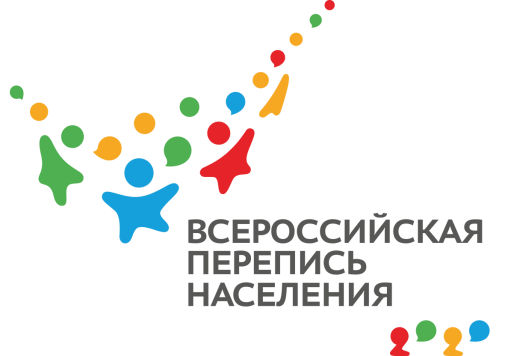 ВПН-2020: ИЗ ЧЕГО ПОСТРОЕНЫ НАШИ ДОМАПерепись населения необходима не только для подсчета жителей страны, но и для определения качества условий, в которых они проживают. Для чего в переписном листе формы «П» присутствует вопрос о материале наружных стен жилья?От материала, использованного при строительстве, зависит долговечность и срок эксплуатации здания, поэтому указание года постройки и состава стен позволит определить состояние жилья, запланировать капитальный ремонт и строительство. Во время проведения последней переписи населения в 2014 году на территории Республики Крым опрошенные жители полуострова материалы наружных стен указали следующие: кирпич, камень – более 988 тыс. человек (53%), панель и блок – более 712 тыс. (38%), дерево – более 8 тыс. (0,5%), монолит – более 17 тыс. (0,9%), другой смешанный материал – более 55 тыс. (3%). Из них в домах, построенных ранее 1957 г., проживали более 336 тыс. человек (18%); 1957 – 1970 гг. – более 503 тыс. (27%); 1971 – 1995 гг. – более 783 тыс. (42%); 1996 – 2002 гг. – более 87 тыс. (4,7%); 2003 – 2014 гг. – более 84 тыс. (4,5%). Более актуальные данные покажет предстоящая перепись населения. Ссылка на источник информации обязательна.
Руководитель                                                                                          О.И. Балдина